Подарок для любимой мамочкиВ современной России 8 марта воспринимается как праздник женщин и праздник весны. В этот день все поздравляют мам, бабушек, сестренок и дарят приятный подарок. В средней группе «Капитошка» прошла образовательная деятельность по художественно – эстетическому развитию на тему «Подарок для любимой мамочки».В начале занятия побеседовали о том, какая ясная, солнечная, тёплая погода за окном. Это значит, что наступила весна.  Затем рассмотрели иллюстрации с изображением различных праздников, выделили, те которые отмечаются именно весной. 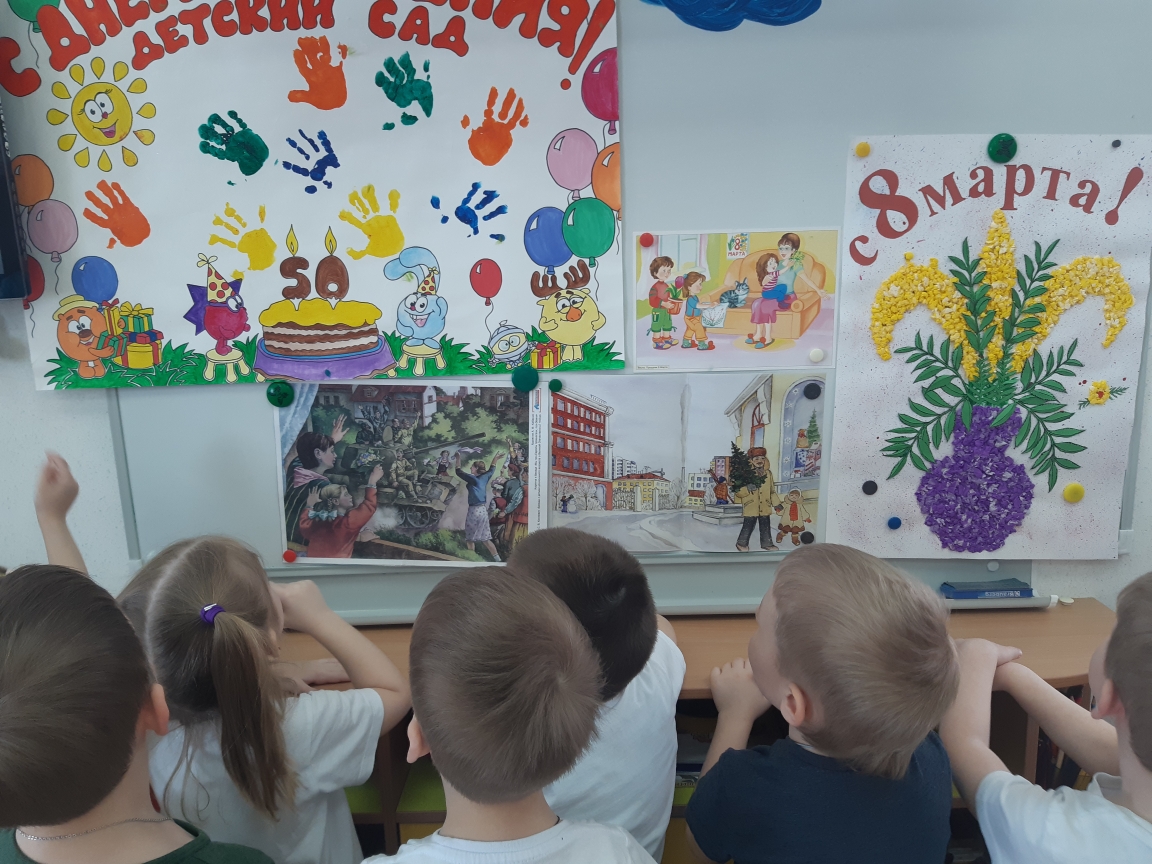 Поиграли в дидактическую игру «Государственные праздники России».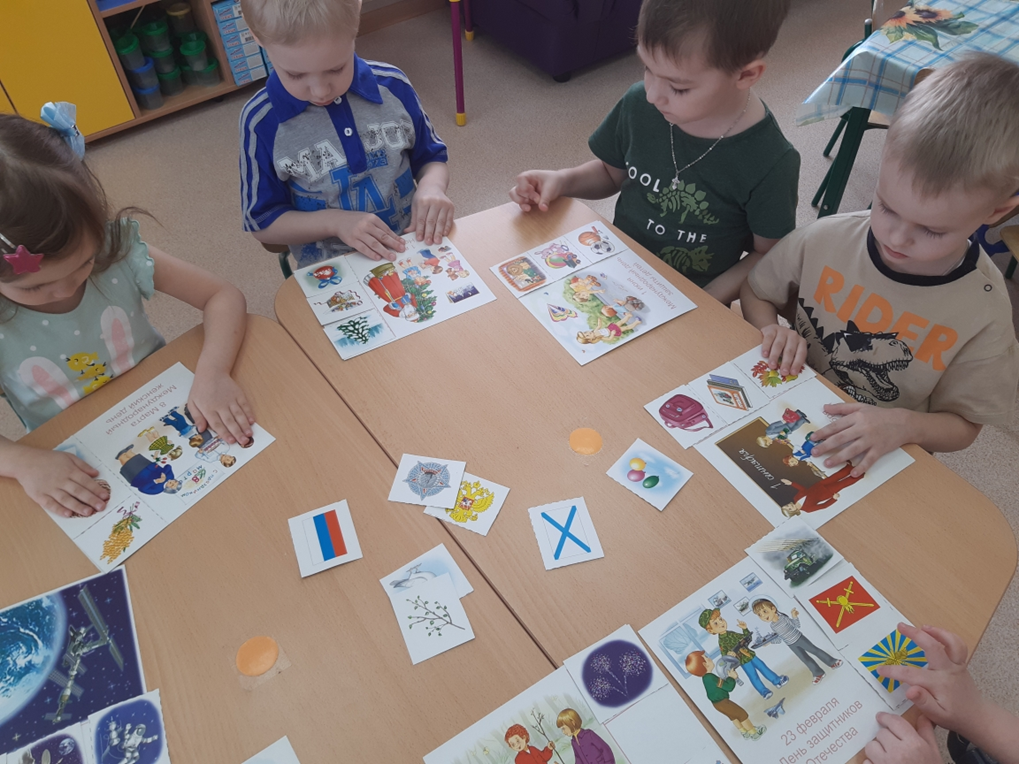  Самый первый весенний  праздник – это Международный женский день. И так, как на праздники принято дарить подарки, ребята охотно согласились сделать подарки для любимой мамочки своими руками.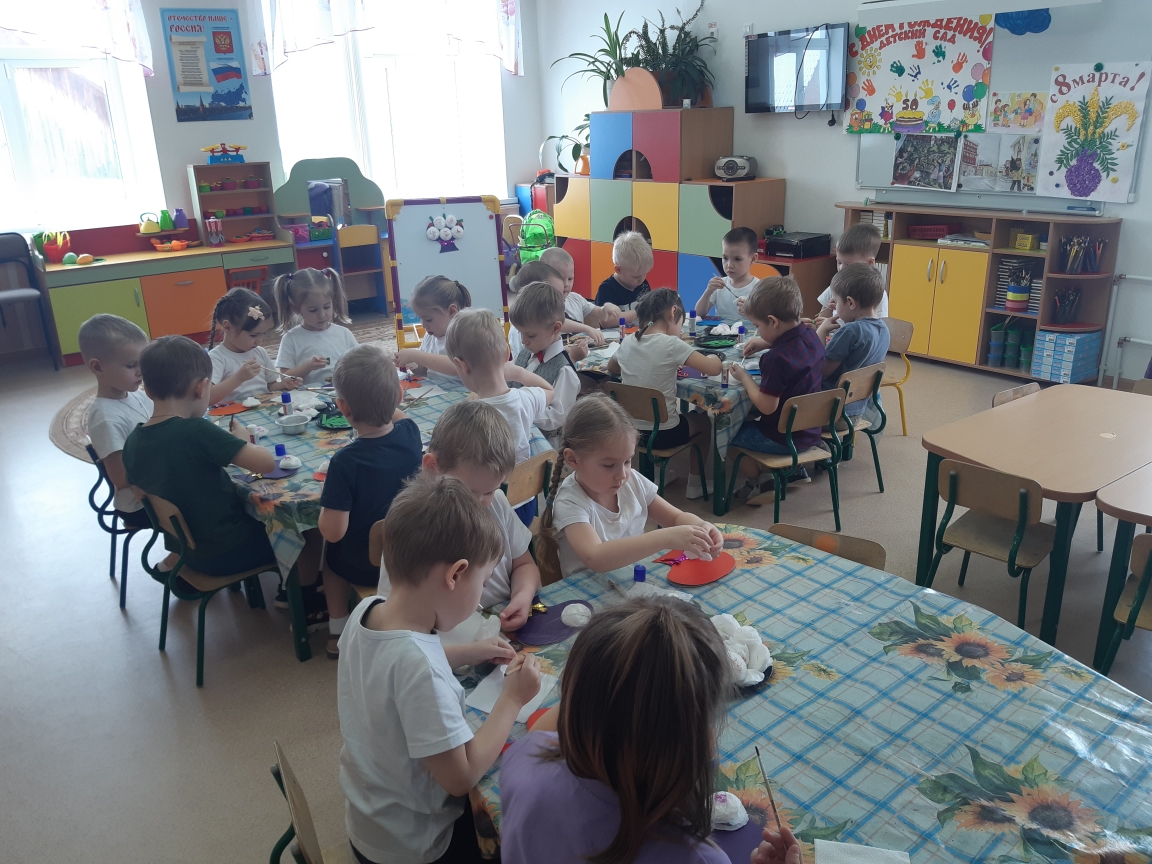 Вот такими красивыми поделками дошколята порадуют своих мам.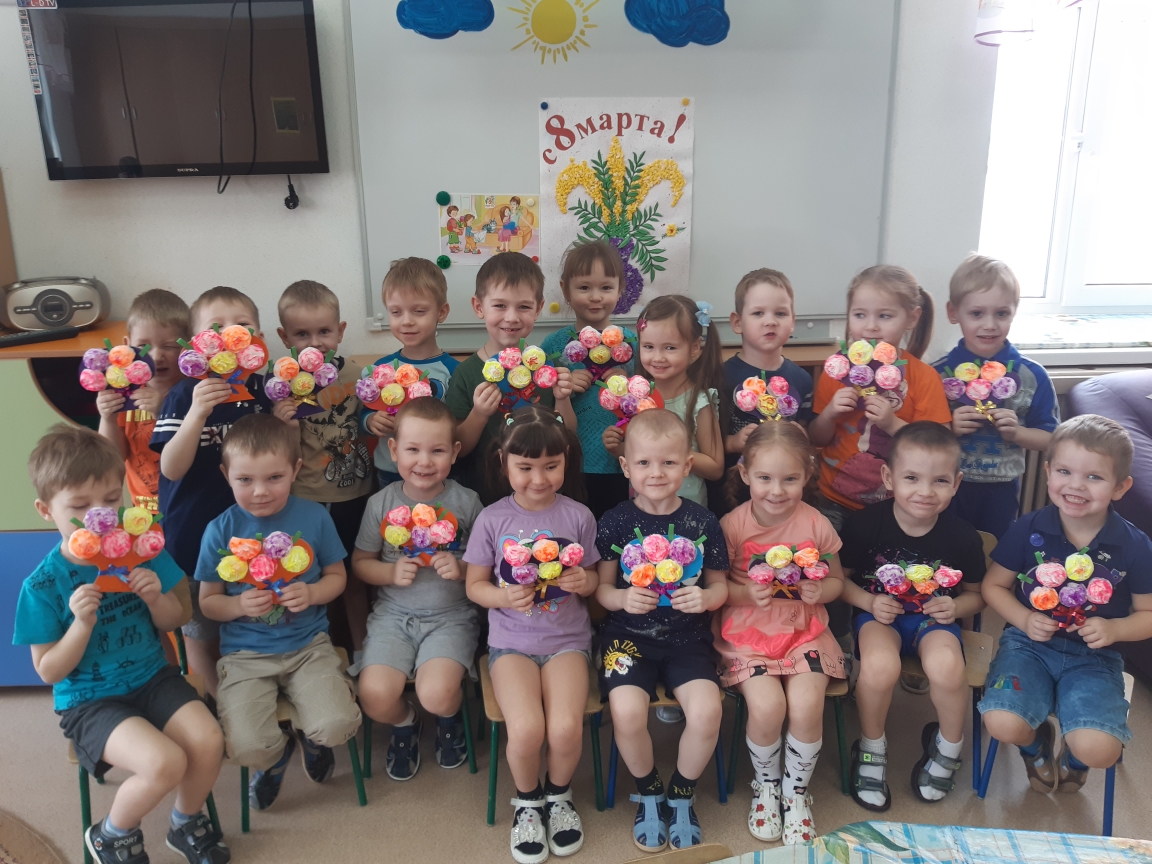 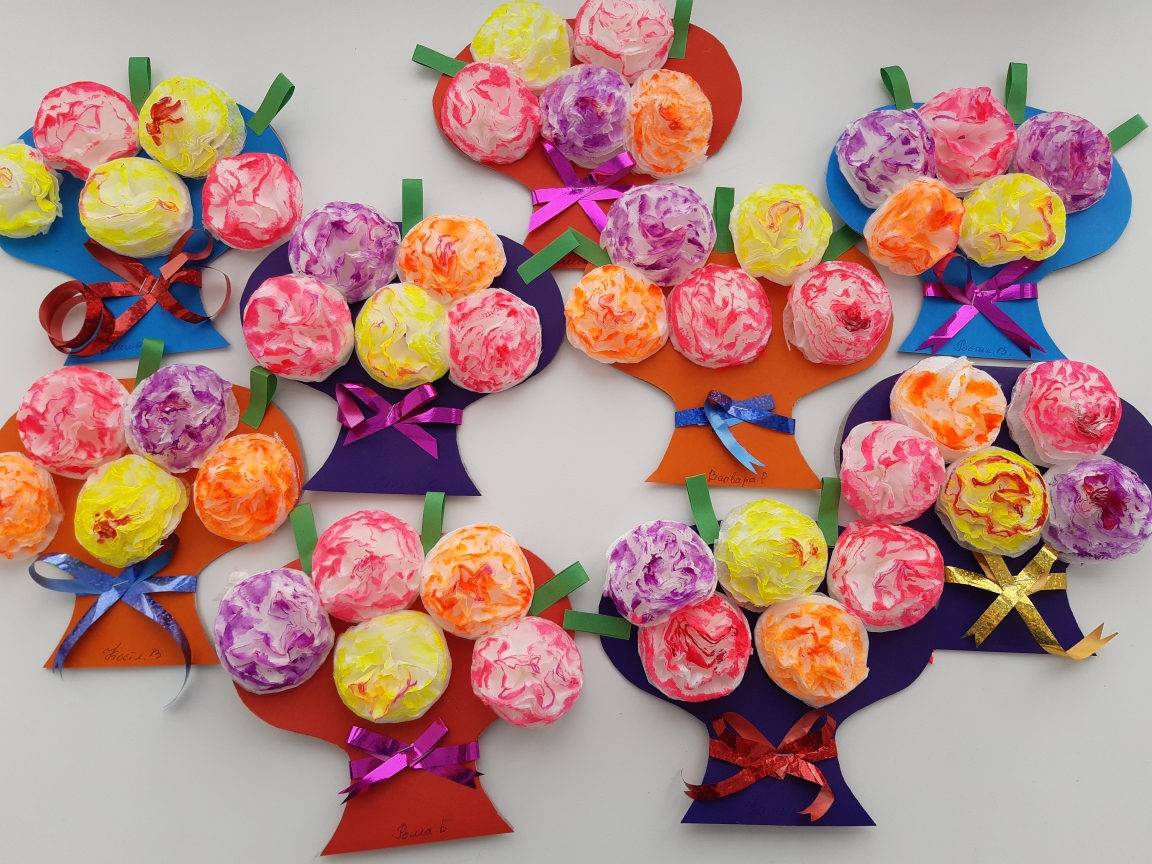   А для всех сотрудниц детского сада сделали коллективную поделку.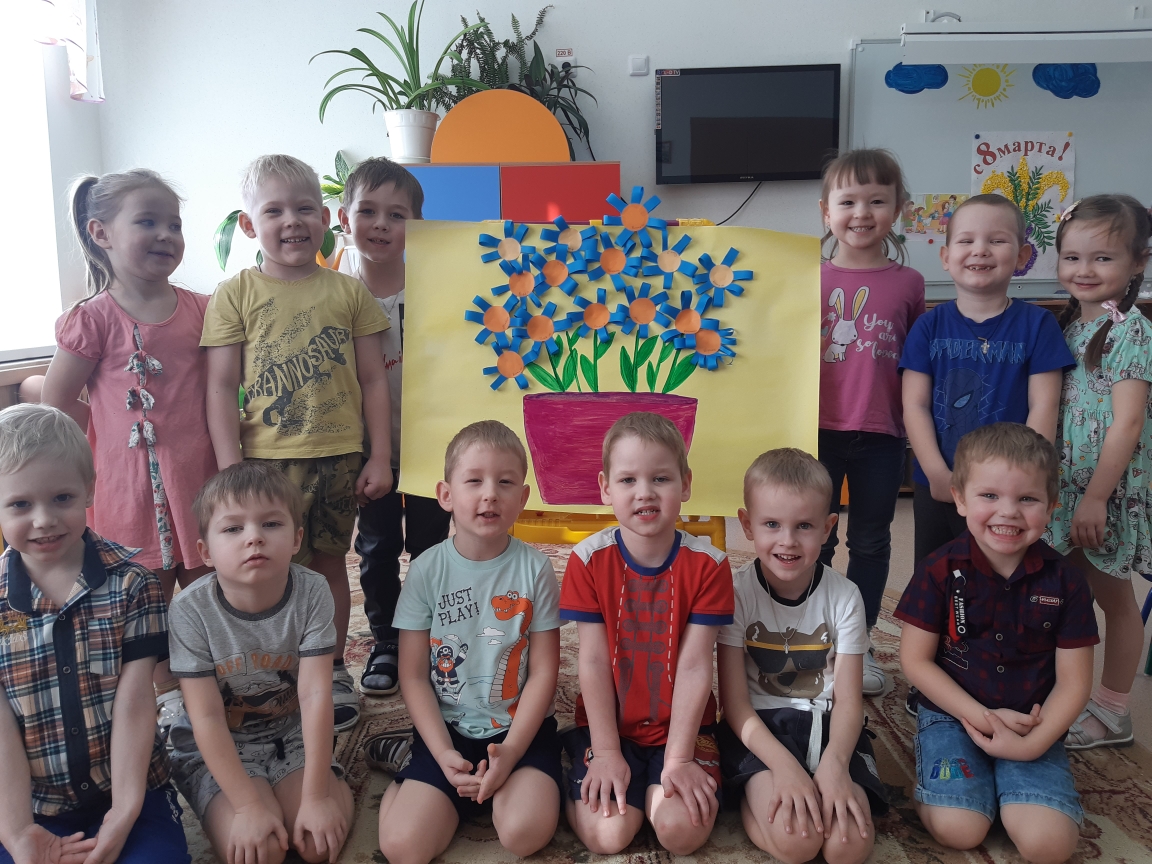                                                                           Материал подготовила воспитательМА ДОУ АР детский сад «Сибирячок»Гущина М.Ю.